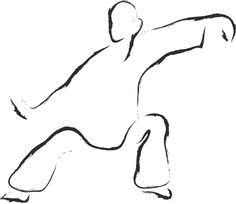 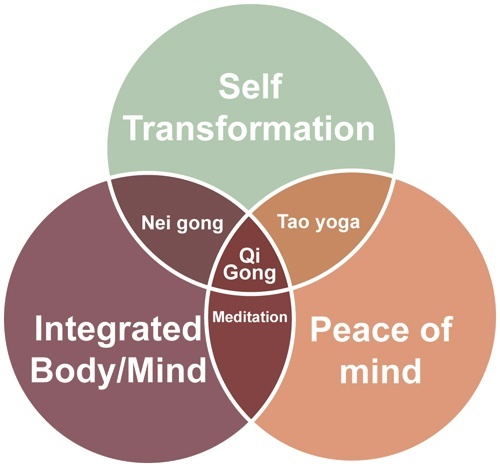 What is Qigong?Qigong, which is sometimes spelled Chi-Kung (and pronounced chee-gung), is the study and practice of cultivating vital life-force through various techniques, including:Breathing techniquesPosturesMeditationsGuided imageryQi means "breath" or "air" and is considered the "vital-life-force" or "life-force energy."  Qigong practitioners believe that this vital-life-force penetrates and permeates everything in the universe. It corresponds to the Greek "pneuma," the Sanskrit "prana," or the Western medical conception of "bioelectricity."Gong means "work" or "effort" and is the commitment an individual puts into any practice or skill that requires time, patience, and repetition to perfect.Through study, the individual aims to develop the ability to manipulate Qi in order to promote self-healing, prevent disease, and increase longevity. More about Qigong techniquesThere are two types of Qigong practice:Wai Dan (External Elixir) involves physical movement and concentrationNei Dan (Internal Elixir) involves sitting meditation and guided imagery or visualizationAccording to the traditional teachings of Qigong, beginners first learn physical movements coordinated with breathing techniques. They practice sets of exercises (similar to Tai Chi) until each movement or posture is perfected. Once they learn the form, the next step is to find the subtle flow or fluctuation of energy within the postures, movements, breathing patterns, and transitions. This is called moving meditation.Among the exercises, there are many postures that are held for long periods of time. These postures are somewhat similar to those of yoga. They are practiced to strengthen the limbs and increase energetic flow. These postures fall into the category of still meditation.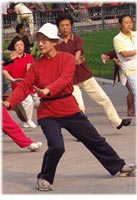 Sitting meditation focuses on becoming more acquainted with the breath, body, and mind.Moving, still, and sitting meditations can all be practiced with or without visualization. Visualization enhances the scope of practice by allowing the practitioner to guide the energy in accordance with the visualization.Qigong uses combinations of these practices in an effort to promote health and improve digestion; boost the immune system; and relieve headaches, sinus congestion, aches and pain, and stress - to name a few.What are the types of Qigong?There are many forms and styles of Qigong, but they all fit into one of three main categories:Medical Qigong to heal self and othersMartial Qigong for physical prowessSpiritual Qigong for enlightenmentGenerally, all Qigong practitioners incorporate exercises and techniques from all three categories--the only difference is their focus. Center for Spirituality & Healing.UNIVERSITY OF MINNESOTA 